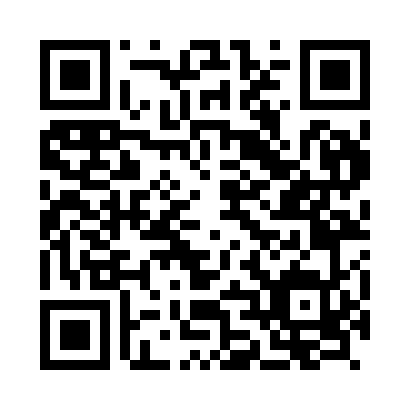 Prayer times for Zuiani, TanzaniaMon 1 Jul 2024 - Wed 31 Jul 2024High Latitude Method: NonePrayer Calculation Method: Muslim World LeagueAsar Calculation Method: ShafiPrayer times provided by https://www.salahtimes.comDateDayFajrSunriseDhuhrAsrMaghribIsha1Mon5:166:3112:253:486:207:302Tue5:166:3112:253:486:207:303Wed5:166:3112:263:486:207:304Thu5:176:3112:263:486:207:315Fri5:176:3112:263:496:217:316Sat5:176:3112:263:496:217:317Sun5:176:3212:263:496:217:318Mon5:176:3212:263:496:217:319Tue5:186:3212:273:496:217:3110Wed5:186:3212:273:496:227:3111Thu5:186:3212:273:496:227:3212Fri5:186:3212:273:506:227:3213Sat5:186:3212:273:506:227:3214Sun5:186:3212:273:506:227:3215Mon5:186:3212:273:506:227:3216Tue5:186:3212:273:506:237:3217Wed5:196:3212:273:506:237:3218Thu5:196:3212:283:506:237:3219Fri5:196:3212:283:506:237:3220Sat5:196:3212:283:506:237:3221Sun5:196:3212:283:506:237:3222Mon5:196:3212:283:506:237:3223Tue5:196:3212:283:506:247:3224Wed5:196:3212:283:506:247:3225Thu5:196:3212:283:506:247:3226Fri5:196:3212:283:506:247:3227Sat5:196:3212:283:506:247:3228Sun5:196:3212:283:506:247:3229Mon5:196:3212:283:506:247:3230Tue5:196:3112:283:506:247:3231Wed5:196:3112:283:506:247:32